Les pronoms compléments (COI & COD)Tu me donnes ces fleurs ? Oui, je te les donne.Elle écrit cette lettre à son copain ? Non, elle ne la lui écrit pas. Are you talking to me ???PARTIE I : Les pronoms compléments me, te, nous, vousLes pronoms compléments qui correspondent aux sujets je, tu, nous et vous sont:Me et te deviennent m’ et t’ devant une  voyelle.Le pronom complément se trouve devant le verbe qu’il décrit.Je te téléphone ce soir.Je ne te téléphone pas demain.Les sujets et les pronoms compléments se groupent en « paires » opposés. 
À cause de ça, on utilise l’idée de « opposite  operations» quand on répond aux questions :MAIS…qu’est-ce qui arrive quand le sujet est il/elle ou ils/elles ???Are you talking to him/her/them ???PARTIE II : Les pronoms d’objets indirectsLes pronoms compléments d’objets indirects (COI) replacent la personne dans la phrase TO WHOM ou FOR WHOM l’action du verbe se produit.   Ils répondent à la question « à qui ? » EXEMPLES:Marie écrit une lettre à Luc.à Luc	= 	Marie écrit une lettre qui ?  	Marie écrit une lettre quoi ? 	Marie écrit une lettre à qui ? 	= 	Masculin ? 		Féminin ?=	Singulier ?		Pluriel ?  =	luiDonc la réponse est…	Marie lui écrit une lettre.   →   Marie ne lui écrit pas de lettre.Tu donnes les cadeaux à tes parents.à tes parents = Tu donnes les cadeaux qui ? Tu donnes les cadeaux quoi ? Tu donnes les cadeaux à qui ? = 	Masculin ? 		Féminin ?= 	Singulier ?		Pluriel ? =	leurDonc la réponse est…	Tu leur donnes les cadeaux.   →   Tu ne leur donnes pas les cadeaux.MAIS… qu’est-ce qui arrive quand le verbe ne se construit pas avec la préposition « à » ?Can you see it/them ???PARTIE III : Les pronoms d’objets directsça replace la personne ou l’objet qui reçoit l’action du verbe dans la phrase. ça répond à la question « qui ? » ou « quoi ? ».  EXEMPLES :Je mange le biscuit.le biscuit 	= 	Je mange qui ?  	Je mange quoi ? 	Je mange à qui ? = 	Masculin ? 		Féminin ? 		=	Singulier ? 		Pluriel ?=	leDonc, la réponse est…	Je le mange.  → Je ne le mange pas.Nous gardons les enfants. les enfants 	= 	Nous gardons qui ?  	Nous gardons quoi ? 	Nous gardons à qui ? = 	Masculin ? 		Féminin ? =	Singulier ? 		Pluriel ? =	lesDonc, la réponse est…	Nous les gardons.   →   Nous ne les gardons pas.
PARTIE IV : Le bon ordre des pronoms 
NOTE : Il y a la possibilité d’avoir plus qu’un pronom (i.e., un pronom direct & un pronom indirect).
L’idée d’une « carotte» nous aide à nous rappeler de l’ordre des pronoms quand ça arrive.Rappelez-vous : les pronoms vont devant le verbe.LA CAROTTE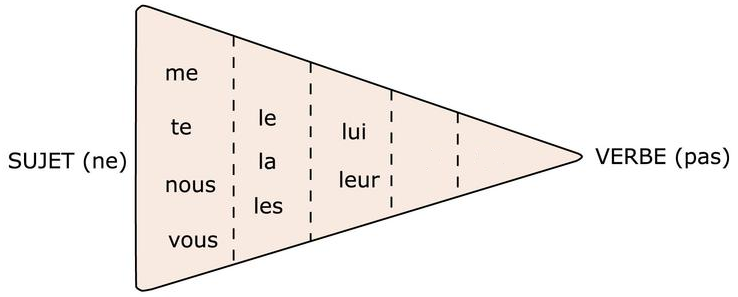 EXERCICES :Je donne la robe  à ma copine. la robe 	= 	Je donne qui ?  	Je donne quoi ? 	Je donne à qui ?= 	Masculin ? 		Féminin ? =	Singulier ?		Pluriel ? =	laà ma copine 	= 	Je donne la robe qui ?  Je donne la robe quoi ? Je donne la robe à qui ?= 	Masculin ? 		Féminin ? 	=	Singulier ?		Pluriel ?  =	lui		Donc la réponse est…		Je la lui donne. 	PRATIQUEZ :Nous mangeons le steak.		Nous le mangeons.Vous parlez à vos amis. 		Vous leur parlez.Je donne le crayon à Marie.		Je le lui donne.SUJET:     PRONOM:EXEMPLES:Je     me (m’)Eric me téléphone.Il m’invite.Tu     te (t’)Anne te parle.Elle t’écoute. Nous     nousTu nous téléphones. Tu nous invites. Vous     vousJe vous parle.Nous vous écoutons. sujet +  pronom(s)  + verbe (conjugué)SUJETSPRONOMS COMPLÉMENTSje                 ← →                 tunous              ← →               vousme                  ← →                 tenous                  ← →               vousEXEMPLE :Est-ce que tu m’écoutes ?Oui, je t’écoute.Non, je ne t’écoute pas.À LA FORME NÉGATIVE:
Le pronom complément est un « leech ». Il est toujours attaché au verbe qu’il décrit.Les pronoms objets indirectslui (sing.)leur (pl.)**Quelques verbes qui prennent des objets indirects :parler à, rendre visite à, répondre à, téléphoner à, montrer à, prêter à…Les pronoms objets directsle (m.s.)la (f.s.)les (plur.)l’ (sing. & voyelle)**Quelques verbes qui prennent des objets directs ET indirects :apporter… à,   dire… à,    donner… à,    écrire… à,     envoyer… à, …